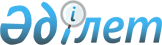 Ақкөл ауданы әкімдігі қаулысының күші жойылды деп тану туралыАқмола облысы Ақкөл ауданы әкімдігінің 2019 жылғы 13 ақпандағы № А-2/42 қаулысы. Ақмола облысының Әділет департаментінде 2019 жылғы 15 ақпанда № 7067 болып тіркелді
      РҚАО-ның ескертпесі.

      Құжаттың мәтінінде түпнұсқаның пунктуациясы мен орфографиясы сақталған.
      "Құқықтық актілер туралы" Қазақстан Республикасының 2016 жылғы 6 сәуірдегі Заңына сәйкес, Ақкөл ауданының әкімдігі ҚАУЛЫ ЕТЕДІ:
      1. Ақкөл ауданы әкімдігінің "Ақкөл ауданында қоғамдық тәртіпті қамтамасыз етуге қатысатын азаматтарды көтермелеудің түрлері мен тәртібін, сондай-ақ оларға ақшалай сыйақының мөлшерін айқындау туралы" 2018 жылғы 22 маусымдағы № А-6/181 (Нормативтік құқықтық актілерді мемлекеттік тіркеу тізілімінде № 6716 болып тіркелді, 2018 жылғы 12 шілдеде Қазақстан Республикасы нормативтiк құқықтық актiлерiнiң электрондық түрдегі эталондық бақылау банкiнде жарияланды) қаулысының күші жойылды деп танылсын.
      2. Осы қаулы Ақмола облысының Әділет департаментінде мемлекеттік тіркелген күнінен бастап күшіне енеді және ресми жарияланған күнінен бастап қолданысқа енгізіледі.
					© 2012. Қазақстан Республикасы Әділет министрлігінің «Қазақстан Республикасының Заңнама және құқықтық ақпарат институты» ШЖҚ РМК
				
      Аудан әкімі

Т.Едігенов
